СОФИЙСКИ УНИВЕРСИТЕТ„СВ. КЛИМЕНТ ОХРИДСКИ“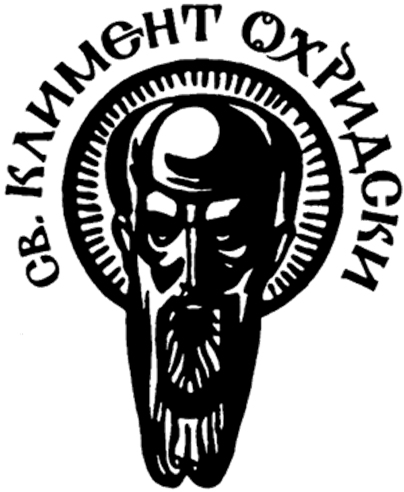 		ДОГОВОР№ ___________Днес, ……………….. 2019 г., в гр. София междуСУ „Св. Климент Охридски“ - СОФИЯ, ЕИК………., ИН по ЗДДС: ………., представляван от проф. дфн. Атанас Георгиев Герджиков - Ректор и ………………………– главен счетоводител, наричана по-долу „ВЪЗЛОЖИТЕЛ” от една страна,  и	…………………………………….., със седалище и адрес на управление: …………………….. ,ЕИК/ код по Регистър БУЛСТАТ/регистрационен номер или друг идентификационен код ……………………………,  ДДС номер ……………………………………………………..,представляван от ………………………….., в качеството на …………………………, наричано по-долу за краткост ИЗПЪЛНИТЕЛ, от друга страна,(ВЪЗЛОЖИТЕЛЯТ и ИЗПЪЛНИТЕЛЯТ наричани заедно „Страните“, а всеки от тях поотделно „Страна“)на основание чл. 112, ал. 1 от Закона за обществените поръчки (ЗОП) и Решение № …………. на ВЪЗЛОЖИТЕЛЯ за определяне на ИЗПЪЛНИТЕЛ на обществена поръчка с предмет: „Изготвяне на оценка за съответствие на инвестиционен проект, осъществяване на строителен надзор и изготвяне/актуализиране на технически паспорт за нуждите на Център за обработка на големи масиви от данни в изпълнение на проект № BG05M2OP001-1.001-0001 „Изграждане и развитие на център за върхови постижения „Наследство БГ“, финансиран по Оперативна програма „Наука и образование за интелигентен растеж“ 2014-2020, приоритетна ос 1 „Научни изследвания и технологично развитие“, съфинансирана от Европейския съюз чрез Европейския фонд за регионално развитие (ЕФРР)“,се сключи този договор за следното: ПРЕДМЕТ НА ДОГОВОРАЧл. 1. (1) ВЪЗЛОЖИТЕЛЯТ възлага, а ИЗПЪЛНИТЕЛЯТ приема да предоставя срещу възнаграждение и при условията на този Договор, услуги, свързани с упражняването на строителен надзор, по смисъла на Закона за устройство на територията (ЗУТ) и нормативните актове по неговото приложение, както и услуги по Извършване на оценка на съответствието на инвестиционния проект и изготвяне/актуализиране на технически паспорт на сградата, включена в обхвата на поръчката от откритата процедура за възлагане на обществена поръчка с предмет: „Изготвяне на оценка за съответствие на инвестиционен проект, осъществяване на строителен надзор и изготвяне/актуализиране на технически паспорт за нуждите на Център за обработка на големи масиви от данни в изпълнение на проект № BG05M2OP001-1.001-0001 „Изграждане и развитие на център за върхови постижения „Наследство БГ“, финансиран по Оперативна програма „Наука и образование за интелигентен растеж“ 2014-2020, приоритетна ос 1 „Научни изследвания и технологично развитие“, съфинансирана от Европейския съюз чрез Европейския фонд за регионално развитие (ЕФРР)“, по обособена позиция № 1: Представителен обект на Център за върхови постижения в Софийски университет „Св. Климент Охридски“, бул. „Цар Освободител“ № 15, гр. София („Яйцето“) / Обособена Позиция № 2: Представителна сграда на Център за върхови постижения  ул. „Ген. Гурко“ № 7.(2) Услугите по ал. 1 обхващат следните дейности:1. Дейност 1: Извършване на оценка на съответствието на инвестиционния проект съгласно изискванията на Закона за устройство на територията (ЗУТ); 2. Дейност 2: Упражняване на строителен надзор по време на изпълнение на строителни и монтажни работи, съгласно одобрения инвестиционен проект и количествено-стойностните сметки, както изготвяне/актуализиране  на техническите паспорт на сградата, включена в настоящата обществена поръчка. (3) Дейностите по ал. 2 следва да бъдат реализирани при спазване на действащото законодателство и в съответствие с Проект  BG05M2OP001-1.001-0001 „Изграждане и развитие на център за върхови постижения „Наследство БГ“, финансиран от Оперативна програма „Наука и образование за интелигентен растеж“, съфинансирана от Европейския съюз чрез Европейските структурни и инвестиционни фондове, с нормативните и технически изисквания за този вид работа, при съобразяване и с изискванията на Оперативна програма  „Наука и образование за интелигентен растеж“ (ОП НОИР), съфинансирана от Европейския съюз чрез Европейските структурни и инвестиционни фондове.Чл. 2. (1) ИЗПЪЛНИТЕЛЯТ се задължава да предостави Услугите в съответствие с Техническата спецификация, Техническото предложение на ИЗПЪЛНИТЕЛЯ и Ценовото предложение на ИЗПЪЛНИТЕЛЯ и чрез лицата, посочени в Списък на персонала, който ще изпълнява поръчката, и/или на членовете на ръководния състав, които ще отговарят за изпълнението, съставляващи съответно Приложения № 1, 2, 3 и 4 към този Договор („Приложенията“) и представляващи неразделна част от него.(2) В предмета на договора се включва осъществяването на следните консултантски услуги:1 Изготвяне на комплексен доклад за оценка на съответствието на инвестиционния проект със съществените изисквания към строежите съгласно чл. 142, ал. 5 от Закона за устройство на територията /ЗУТ/. 2. Координация на строителния процес и упражняване на строителен надзор съгласно изискванията на чл. 166 и следващите от ЗУТ текстове, по време на строителството, така че да се гарантира изпълнението на обекта, в съответствие с издадените строителни книжа,  изискванията на българското законодателство и утвърдената от Възложителя техническа спецификация. 3. Проверка на доставяните на обекта материали и оборудване за съответствие с нормативните и други приложими изисквания и разрешаване влагането им в строежа.4. Контрол, отчетност и текущо приемане на изпълнените строително-монтажните работи на строежа, в съответствие с издадените строителни книжа, съставяне на съответните актове и протоколи, съгласно Закона за устройство на територията и Наредба № 3/2003 г. за съставяне на актове и протоколи по време на строителството.5. Контрол на дейностите по безопасност и здраве по време на строителството, предвиден в чл. 11 от Наредба № 2/2004 г. за минималните изисквания за здравословни и безопасни условия на труд.6. Контрол на дейностите по пожарна безопасност на строежа и по опазване на околната среда.7. Осигуряване издаването на всички документи в съответствие с действащото българско законодателство по време на проектирането, строителството и въвеждането на строежа в експлоатация и организиране предаването им на възложителя, съгласно ЗУТ.8. Изготвяне/актуализиране на технически паспорт на строежа.Чл. 3. В срок до 3 (три ) дни от датата на сключване на Договора, но най-късно преди започване на неговото изпълнение, ИЗПЪЛНИТЕЛЯТ уведомява ВЪЗЛОЖИТЕЛЯ за името, данните за контакт и представителите на подизпълнителите, посочени в офертата на ИЗПЪЛНИТЕЛЯ. ИЗПЪЛНИТЕЛЯТ уведомява ВЪЗЛОЖИТЕЛЯ за всякакви промени в предоставената информация в хода на изпълнението на Договора в срок до 3 (три) дни от настъпване на съответното обстоятелство.   (Клаузата се включва при необходимост. Всички клаузи в този образец на договор, касаещи отношения с подизпълнители, са приложими, само ако участието на подизпълнители е посочено в офертата на изпълнителя)СРОКОВЕ ПО  ДОГОВОРА И МЯСТО НА ИЗПЪЛНЕНИЕЧл. 4. Настоящият договор влиза в сила при наличие на подписан договор за изпълнение на обществена поръчка с предмет „Изпълнение на инженеринг (изготвяне на работен проект, изпълнение на СМР и упражняване на авторски надзор) на представителен обект на Център за върхови постижения в Софийски университет „Св. Климент Охридски“, бул. „Цар Освободител“ № 15, гр. София („Яйцето“) по проект № BG05M2OP001-1.001-0001 „Изграждане и развитие на Център за върховни постижения „Наследство БГ“, финансиран по Оперативна програма „Наука и образование за интелигентен растеж“ 2014-2020, приоритетна ос 1 „Научни изследвания и технологично развитие“, съфинансирана от Европейския съюз чрез Европейския фонд за регионално развитие (ЕФРР), обявена под номер 00640-2019-0029 в Регистъра на обществените поръчки и е със срок на действие до получаване на Разрешение за ползване, но не по-късно от 30.12.2022 г. / Изпълнение на инженеринг (изготвяне на работен инвестиционен проект, изпълнение на СМР и упражняване на авторски надзор) на обект представителна сграда на Център за върхови постижения ул. „Ген. Гурко“ № 7, гр. София по проект № BG05M2OP001-1.001-0001 „Изграждане и развитие на Център за върховни постижения „Наследство БГ“, финансиран по Оперативна програма „Наука и образование за интелигентен растеж“ 2014-2020, приоритетна ос 1 „Научни изследвания и технологично развитие“, съфинансирана от Европейския съюз чрез Европейския фонд за регионално развитие (ЕФРР), обявена под номер 00640-2019-0030 в Регистъра на обществените поръчки и е със срок на действие до получаване на удостоверението за въвеждане в експлоатация, но не по-късно от 30.12.2022 г.Чл. 5. (1) В срок до 7 (седем) календарни дни, считано от предаване с приемно-предавателен протокол на техническия проект на обекта от ВЪЗЛОЖИТЕЛЯ на ИЗПЪЛНИТЕЛЯ, последният следва да представи на Възложителя в писмен вид забележките за отстраняване от проектанта. След отстраняване на забележките от проектанта Възложителят предава с приемо-предавателен протокол коригирания проект на Изпълнителя. Срокът за изготвяне на комплексен доклад за оценка на съответствието на инвестиционния проект, съгласно чл. 142, ал. 6, т.2 от ЗУТ е до 25 /двадесет и пет/ календарни дни и започва да тече след подписан приемно-предавателен протокол, за предадени от Възложителя на ИЗПЪЛНИТЕЛЯ документи, съгласно изискванията на ЗУТ.(2) Срокът за изготвяне на окончателен доклад до ВЪЗЛОЖИТЕЛЯ - чл. 168, ал. 6  ЗУТ и съставяне на технически паспорт на строежа, е до 40 /четиридесет/ календарни дни след приключване на СМР, удостоверено със съставен и подписан констативен акт обр. 15, съгласно Наредба № 3 за съставяне на актове и протоколи по време на строителството.  В същия срок Изпълнителят изготвя/актуализира Технически паспорт на сградата. (3) В случай че дейностите по обекта бъдат замразени, срокът на договора се удължава с времето, за което обекта са били замразени. (4) При спиране на строежа с Акт обр. 10, срокът по договора се удължава с толкова дни, с колкото строежът е бил спрян до съставяне на Акт обр. 11.(5) ИЗПЪЛНИТЕЛЯТ по настоящия договор е задължен да съдейства на ВЪЗЛОЖИТЕЛЯ при установяване и документиране на причините за появили се дефекти по време на гаранционните срокове на изпълнените СМР на обекта. Чл. 6. Мястото на изпълнение на договора е: гр. София 1504, бул. „Цар Освободител“ № 15, който комплекс обхваща квартал 546 по ПР на територията, намиращ се между бул. „Цар Освободител”, бул. „Васил Левски”, ул. „Шипка” и ул. „Христо Георгиев”/ гр. София 1000, ул. „Ген. Гурко“ № 7.ЦЕНА, РЕД И СРОКОВЕ ЗА ПЛАЩАНЕ. Чл. 7. (1) За предоставянето на Услугите ВЪЗЛОЖИТЕЛЯТ се задължава да плати на ИЗПЪЛНИТЕЛЯ обща цена в размер на ……… (…………………………) лева без ДДС, съответно ……… (…………) лева с ДДС 	(наричана по-нататък „Цената“ или „Стойността на Договора“), съгласно Ценовото предложение на ИЗПЪЛНИТЕЛЯ, съставляващо Приложение № 3, включващо:1. Възнаграждение в размер на ................. (.........................) лева без ДДС, съответно ........................ (..........................) лева с ДДС за извършване на оценка на съответствието на инвестиционния проект съгласно изискванията на Закона за устройство на територията (ЗУТ), съгласно ценовото предложение на ИЗПЪЛНИТЕЛЯ;2. Възнаграждение в размер на ................. (.........................) лева без ДДС, съответно ........................ (..........................) лева с ДДС за упражняване на строителен надзор по време на изпълнение на строителни и монтажни работи, съгласно одобрения инвестиционен проект и количествено-стойностните сметки, както изготвяне на техническите паспорт на сградата, включена в настоящата обществена поръчка, съгласно ценовото предложение на ИЗПЪЛНИТЕЛЯ.(2) В Цената по ал. 1 са включени всички разходи на ИЗПЪЛНИТЕЛЯ за изпълнение на Услугите, като ВЪЗЛОЖИТЕЛЯТ не дължи заплащането на каквито и да е други разноски, направени от ИЗПЪЛНИТЕЛЯ.(3) Цената, посочена в ал. 1, е фиксирана/крайна за времето на изпълнение на Договора и не подлежи на промяна.  (4) Цената не включва разходите за такси по Закона за държавните такси, Закона за местните данъци и такси, и други сходни такси, свързани с осъществяването на задълженията по строителния надзор. Такива такси се заплащат директно от ВЪЗЛОЖИТЕЛЯ по указание от ИЗПЪЛНИТЕЛЯ или от ИЗПЪЛНИТЕЛЯ за сметка на ВЪЗЛОЖИТЕЛЯ. В последния случай, направените от ИЗПЪЛНИТЕЛЯ разходи се възстановяват на ИЗПЪЛНИТЕЛЯ от ВЪЗЛОЖИТЕЛЯ срещу представяне на отчетен документ, издаден на името на ВЪЗЛОЖИТЕЛЯ, до края на месеца, в който са извършени.Чл. 8. (1) Услугата по чл. 1, ал. 2, т. 1 се заплаща в размер съгласно чл. 7, ал. 1, т. 1 в срок до 30 (тридесет) дни от издаване на Разрешение за строеж за обекта въз основа на Комплексен доклад за оценка на съответствието на инвестиционния проект с изискванията на ЗУТ и издадена фактура.(2) Междинно плащане в размер на 30 % от стойността по чл. 7, ал. 1, т. 2 се заплаща в срок до 30 (тридесет) дни от датата на заверка на подписан протокол образец № 2 за откриване на строителна площадка за обекта по Наредба № 3/31.07.2003 г. за съставяне на актове и протоколи по време на строителството, или заверена заповедна книга на обекта, при липса на необходимост от протокол 2, и издадена фактура. (3) Междинно плащане в размер на 30 % от стойността по чл. 7, ал. 1, т. 2 за извършване на услугата по чл. 1, ал. 2, т. 2, се извършва след отчитането на 50 % от стойността на предвидените СМР по договора за строителство на обекта. Плащането се извършва в срок до 30 (тридесет) дни от датата на подписване на протокол, удостоверяващ изпълнение на предвидения процент СМР по договора за строителство на обекта и издадена фактура.(4) Междинно плащане в размер на 30% от стойността по чл. 7, ал. 1, т. 2 за извършване на услугата по чл. 1, ал. 2, т. 2, се извършва в срок до 30 (тридесет) дни от датата на подписване на Констативен акт обр. 15 за установяване годността за приемане на строежа и издадена фактура.(5) Окончателно плащане в размер до остатъка от стойността по чл. 7, ал. 1, т. 2 се извършва в срок до 30 (тридесет) дни, след изпълнение на описаните по-долу условия: 1. представяне от ИЗПЪЛНИТЕЛЯ на окончателен доклад; 2. приемане на строежа и издаване на разрешение за ползване / удостоверението за въвеждане в експлоатация; 3. заверяване на изготвения/актуализиран технически паспорт;4. подписването без забележки на приемно-предавателен протокол за обекта съгласно чл. 29, ал. 2 от Договора за окончателно приемане на изпълнението по Договора; и5. издаване от ИЗПЪЛНИТЕЛЯ и представяне на ВЪЗЛОЖИТЕЛЯ на фактура за дължимата част от Цената. (6) При издаване на разходооправдателен документ (фактура или документ с еквивалентна доказателствена стойност) за извършване на плащане по настоящия договор ИЗПЪЛНИТЕЛЯТ е длъжен да вписва в него номерът на настоящия договор, както и следния текст: „Разходът е по проект № BG05M2OP001-1.001-0001 „Изграждане и развитие на Център за върховни постижения „Наследство БГ“, финансиран от Оперативна програма  „Наука и образование за интелигентен растеж“, съфинансирана от Европейския съюз чрез Европейските структурни и инвестиционни фондове. (7) Плащането не се извършва в случай, че  за  изпълнителя  е  получено  потвърждение от  Националната  агенция  по  приходите  и  Агенция „Митници” за наличието на публични задължения, като в този случай плащането се осъществява съобразно указанията на данъчната администрация.(8) Изпълнителят е длъжен да входира всички документи (фактури и протоколи), въз основа които ВЪЗЛОЖИТЕЛЯТ извършва заплащане, с придружително писмо в деловодството на СУ „Св. Климент Охридски“, стая 114 и 115 в сградата на Ректората, за което на Изпълнителя се предоставя входящ номер и дата на входиране на документите. Срокът за плащане тече, считано от датата на входиране на съответните документи.Чл. 9. (1) Всички плащания по този Договор се извършват в лева чрез банков превод по следната банкова сметка на ИЗПЪЛНИТЕЛЯ: Банка:	…………………………….BIC:	…………………………….IBAN:	…………………………….(2) Изпълнителят е длъжен да уведомява писмено Възложителя за всички последващи промени по ал. 1 в срок от 3 (три) дни, считано от момента на промяната. В случай че Изпълнителят не уведоми Възложителя в този срок, счита се, че плащанията са надлежно извършени. Чл. 10. (1) Когато за частта от Услугите, която се изпълнява от подизпълнител, изпълнението може да бъде предадено отделно от изпълнението на останалите Услуги, подизпълнителят представя на ИЗПЪЛНИТЕЛЯ отчет за изпълнението на съответната част от Услугите за съответния период/етап / съответната дейност/задача, заедно с искане за плащане на тази част пряко на подизпълнителя.(2) ИЗПЪЛНИТЕЛЯТ се задължава да предостави на ВЪЗЛОЖИТЕЛЯ отчета и искането за плащане на подизпълнителя в срок до 15 (петнадесет) дни от получаването му, заедно със становище, от което да е видно дали оспорва плащанията или част от тях като недължими.(3) ВЪЗЛОЖИТЕЛЯТ приема изпълнението на частта от Услугите, при съответно спазване на разпоредбите на Раздел Предаване и приемане на изпълнението от Договора, и заплаща възнаграждение за тази част на подизпълнителя в срок до 30 (тридесет) дни от подписването на приемо-предавателен протокол. ВЪЗЛОЖИТЕЛЯТ има право да откаже да извърши плащането, когато искането за плащане е оспорено от ИЗПЪЛНИТЕЛЯ, до момента на отстраняване на причината за отказа.ГАРАНЦИЯ ЗА ИЗПЪЛНЕНИЕЧл. 11. При подписването на този Договор, ИЗПЪЛНИТЕЛЯТ представя на ВЪЗЛОЖИТЕЛЯ гаранция за изпълнение в размер на 5 %  (пет на сто) от Стойността на Договора без ДДС, а именно ……… (…………………………) лева („Гаранцията за изпълнение“), която служи за обезпечаване на изпълнението на задълженията на ИЗПЪЛНИТЕЛЯ по Договора. Когато участникът в процедурата е чуждестранно физическо или юридическо лице или техни обединения, документите по гаранцията за изпълнение се представят и в превод на български език.Чл. 12. (1) В случай на изменение на Договора, извършено в съответствие с този Договор и приложимото право, ИЗПЪЛНИТЕЛЯТ се задължава да предприеме необходимите действия за привеждане на Гаранцията за изпълнение в съответствие с изменените условия на Договора, в срок до 14 (четиринадесет) дни от подписването на допълнително споразумение за изменението. (2) Действията за привеждане на Гаранцията за изпълнение в съответствие с изменените условия на Договора могат да включват, по избор на ИЗПЪЛНИТЕЛЯ:1. внасяне на допълнителна парична сума по банковата сметка на ВЪЗЛОЖИТЕЛЯ, при спазване на изискванията на чл. 13 от Договора; и/или;2. предоставяне на документ за изменение на първоначалната банкова гаранция или нова банкова гаранция, при спазване на изискванията на чл. 14 от Договора; и/или3.  предоставяне на документ за изменение на първоначалната застраховка или нова застраховка, при спазване на изискванията на чл. 15 от Договора.Чл. 13. Когато като Гаранция за изпълнение се представя парична сума, сумата се внася по банковата сметка на ВЪЗЛОЖИТЕЛЯ, посочена в Документацията за обществената поръчка. Чл. 14. (1) Когато като гаранция за изпълнение се представя банкова гаранция, ИЗПЪЛНИТЕЛЯТ предава на ВЪЗЛОЖИТЕЛЯ оригинален екземпляр на банкова гаранция, издадена в полза на ВЪЗЛОЖИТЕЛЯ, която трябва да отговаря на следните изисквания:1. да бъде безусловна и неотменяема банкова гаранция, да съдържа задължение на банката – гарант да извърши плащане при първо писмено искане от ВЪЗЛОЖИТЕЛЯ, деклариращо, че е налице неизпълнение на задължение на ИЗПЪЛНИТЕЛЯ или друго основание за задържане на Гаранцията за изпълнение по този Договор; 2. да бъде със срок на валидност за целия срок на действие на Договора, плюс 30 (тридесет) дни след прекратяването на Договора, като при необходимост срокът на валидност на банковата гаранция се удължава или се издава нова. (2) Банковите разходи по откриването и поддържането на Гаранцията за изпълнение във формата на банкова гаранция, както и по усвояването на средства от страна на ВЪЗЛОЖИТЕЛЯ, при наличието на основание за това, са за сметка на ИЗПЪЛНИТЕЛЯ.Чл. 15. (1) Когато като Гаранция за изпълнение се представя застраховка, ИЗПЪЛНИТЕЛЯТ предава на ВЪЗЛОЖИТЕЛЯ оригинален екземпляр на застрахователна полица, издадена в полза на ВЪЗЛОЖИТЕЛЯ, която трябва да отговаря на следните изисквания:1. да обезпечава изпълнението на този Договор чрез покритие на отговорността на ИЗПЪЛНИТЕЛЯ;2. да бъде със срок на валидност за целия срок на действие на Договора, плюс 30 (тридесет) дни след прекратяването на Договора. (2) Разходите по сключването на застрахователния договор и поддържането на валидността на застраховката за изисквания срок, както и по всяко изплащане на застрахователно обезщетение в полза на ВЪЗЛОЖИТЕЛЯ, при наличието на основание за това, са за сметка на ИЗПЪЛНИТЕЛЯ. Чл. 16. (1) ВЪЗЛОЖИТЕЛЯТ освобождава съответна част от Гаранцията за изпълнение, както следва:20% в срок до 30 (тридесет) дни от издаване на Разрешение за строеж за обекта въз основа на Комплексен доклад за оценка на съответствието на инвестиционния проект с изискванията на ЗУТ, ако липсват основания за задържането от страна на ВЪЗЛОЖИТЕЛЯ на каквато и да е сума по нея.80% в срок до 30 (тридесет) дни след подписване без забележки на приемно-предавателен протокол за обекта съгласно чл. 29, ал. 2 от Договора за окончателно приемане на изпълнението по Договора. 	При необходимост, във връзка с поетапното освобождаване на Гаранцията за изпълнение, ИЗПЪЛНИТЕЛЯТ предоставя на ВЪЗЛОЖИТЕЛЯ документ за изменение на първоначалната банкова гаранция или нова банкова гаранция, съответно застраховка. (2) Освобождаването на Гаранцията за изпълнение се извършва, както следва:1. когато е във формата на парична сума – чрез превеждане на сумата по банковата сметка на ИЗПЪЛНИТЕЛЯ, посочена в чл. 9 от Договора; 2. когато е във формата на банкова гаранция – чрез връщане на нейния оригинал на представител на ИЗПЪЛНИТЕЛЯ или упълномощено от него лице;3. когато е във формата на застраховка – чрез връщане на оригинала на застрахователната полица на представител на ИЗПЪЛНИТЕЛЯ или упълномощено от него лице.(3) Гаранцията или съответната част от нея не се освобождава от ВЪЗЛОЖИТЕЛЯ, ако в процеса на изпълнение на Договора е възникнал спор между Страните относно неизпълнение на задълженията на ИЗПЪЛНИТЕЛЯ и въпросът е отнесен за решаване пред съд. При решаване на спора в полза на ВЪЗЛОЖИТЕЛЯ той може да пристъпи към усвояване на гаранциите.Чл. 17. ВЪЗЛОЖИТЕЛЯТ има право да задържи съответна част и да се удовлетвори от Гаранцията за изпълнение, когато ИЗПЪЛНИТЕЛЯТ не изпълни някое от неговите задължения по Договора, както и в случаите на лошо, частично и забавено изпълнение на което и да е задължение на ИЗПЪЛНИТЕЛЯ, като усвои такава част от Гаранцията за изпълнение, която съответства на уговорената в Договора неустойка за съответния случай на неизпълнение. Чл. 18. ВЪЗЛОЖИТЕЛЯТ има право да задържи Гаранцията за изпълнение в пълен размер, в следните случаи:1. ако ИЗПЪЛНИТЕЛЯТ не започне работа по изпълнение на Договора в срок до 7 (седем) дни след Датата на влизане в сила и ВЪЗЛОЖИТЕЛЯТ развали Договора на това основание; 2. при пълно неизпълнение, в т.ч. когато Услугите не отговарят на изискванията на ВЪЗЛОЖИТЕЛЯ, и е налице разваляне на Договора от страна на ВЪЗЛОЖИТЕЛЯ на това основание; 3. при прекратяване на дейността на ИЗПЪЛНИТЕЛЯ или при обявяването му в несъстоятелност.Чл. 19. Във всеки случай на задържане на Гаранцията за изпълнение, ВЪЗЛОЖИТЕЛЯТ уведомява ИЗПЪЛНИТЕЛЯ за задържането и неговото основание. Задържането на Гаранцията за изпълнение изцяло или частично не изчерпва правата на ВЪЗЛОЖИТЕЛЯ да търси обезщетение в по-голям размер. Чл. 20. Когато ВЪЗЛОЖИТЕЛЯТ се е удовлетворил от Гаранцията за изпълнение и Договорът продължава да е в сила, той може да изиска от ИЗПЪЛНИТЕЛЯ да допълни Гаранцията за изпълнение, като внесе усвоената от ВЪЗЛОЖИТЕЛЯ сума по сметката на ВЪЗЛОЖИТЕЛЯ или предостави документ за изменение на първоначалната банкова гаранция или нова банкова гаранция, съответно застраховка, така че размерът на Гаранцията за изпълнение да се приведе в съответствие с чл. 11 от Договора. Общи условия относно Гаранцията за изпълнениеЧл. 22. ВЪЗЛОЖИТЕЛЯТ не дължи лихва за времето, през което средствата по Гаранцията за изпълнение са престояли при него законосъобразно.ПРАВА И ЗАДЪЛЖЕНИЯ НА СТРАНИТЕЧл. 23. Изброяването на конкретни права и задължения на Страните в този раздел от Договора е неизчерпателно и не засяга действието на други клаузи от Договора или от приложимото право, предвиждащи права и/или задължения на която и да е от Страните.Общи права и задължения на ИЗПЪЛНИТЕЛЯЧл. 24. ИЗПЪЛНИТЕЛЯТ има право:	1. Да получи възнаграждение в размера, сроковете и при условията по чл. 8 от договора;2. Да иска и да получава от ВЪЗЛОЖИТЕЛЯ необходимото съдействие за изпълнение на задълженията по този Договор, както и всички необходими документи, информация и данни, пряко свързани или необходими за изпълнение на Договора;3. Да осъществява постоянен строителен надзор, като останалите участници в строителството са длъжни да изпълняват неговите предписания и заповеди, вписани по надлежния ред в Заповедната книга на обект. Възражения срещу предписанията на ИЗПЪЛНИТЕЛЯ по строителния надзор, могат да се правят в 3-дневен срок пред органите на Дирекцията за национален строителен контрол, като до произнасянето им строителството се спира.4. Да уведоми незабавно ВЪЗЛОЖИТЕЛЯ и ПРОЕКТАНТА при нарушаване на строителните правила и норми, а в 3-дневен срок от установяване на нарушението – и съответната ДНСК, както и да спре работите по строежа до отстраняване на констатирани пропуски и нарушения при изпълнение на СМР и да контролира отстраняването на дефектите, посочени от него или други контролни органи. При неизпълнение от страна на Строителя на предписанията за отстраняване на констатираните пропуски, да уведоми незабавно ВЪЗЛОЖИТЕЛЯ и органите на съответната ДНСК.5. Да дава указания относно съответствието на вложените материали и извършваните СМР, а при необходимост да предписва допълнителни изпитвания на влаганите строителни материали, за което незабавно да уведомява ВЪЗЛОЖИТЕЛЯ.Чл. 25. ИЗПЪЛНИТЕЛЯТ се задължава:(1) Да предостави Услугите и да изпълнява задълженията си по този Договор в уговорените срокове и качествено, в съответствие с Договора и Приложенията.(2) Да изготви оценка за съответствие на инвестиционния проект със съществените изисквания на строежите при спазване на изискванията на чл. 142, ал. 5 от ЗУТ и Комплексни доклади  на основание чл. 142, ал. 6, т. 2 от ЗУТ в срока, посочен в техническото предложение, неразделна част от договора. Всички документи – графични и текстови на инвестиционния проект да бъдат подписани и подпечатани от него. Докладът за оценка на съответствието се подписва съобразно посоченото в чл. 142 , ал. 9 от ЗУТ и представят на хартиен носител в 4 /четири/ екземпляра и два на електронен носител. (3) Да открие строителната площадка, като състави необходимите протоколи обр. 2, съгласно Наредба № 3/2003 г. за съставяне на актове и протоколи по време на строителството, и да уведоми по съответния ред писмено общината, специализираните контролни органи и регионалната дирекция за национален строителен контрол.(4) Да завери за обекта заповедна книга на строежа в тридневен срок от съставяне на протоколите по ал. 3.(5) Да упражнява строителен надзор по смисъла на чл. 168 от ЗУТ в съответствие с одобрения инвестиционен проект, спецификации, техническата оферта, договора за строителство и останалите изисквания за изпълнение на Договора и въвеждане на обекта в експлоатация чрез квалифицирани специалисти, определени за надзор по съответните проектни части.(6). В изпълнение на тези задължения ИЗПЪЛНИТЕЛЯТ контролира и носи отговорност за: 1. Изготвяне на инвестиционния проект в пълно съответствие с изискванията на заданието за проектиране, на ВЪЗЛОЖИТЕЛЯ и на нормативните документи в тази област.2. Законосъобразното започване, изпълнение и завършване на строежа;3. Извършване на всички необходими подготвителни работи на строителната площадка преди започване на СМР, изграждане на временно осветление на площадката, временна сигнализация, организация на охрана и контрол на достъпа и др.;4. Качественото изпълнение на строежа, съгласно одобрения инвестиционен проект, съгласно изискванията на БДС (или еквивалент) и всички технически нормативни актове, регулиращи възложените дейности и вида на строителните работи, както и съгласно нормативните актове на българското законодателство и правото на Европейския съюз, имащи отношение към изпълнението на този Договор, като не се допускат изменения по време на СМР, освен ако промяната не е изрично съгласувана с ВЪЗЛОЖИТЕЛЯ и разрешена по съответния ред; 5. Качеството на влаганите строителни материали и изделия и съответствието им с нормативните изисквания, стандарти, отраслови норми, както и посочените в инвестиционните проекти изисквания. В изпълнение на това задължение ИЗПЪЛНИТЕЛЯТ изисква декларации и придружаващи документи, съгласно актуалната нормативна база за качеството на доставените от строителя материали.6. Осъществяване на контрол относно пълнота и правилно изготвяне и подписване на актовете и протоколите по време на строителството необходими за оценка на строежа, относно изискванията за безопасност и за законосъобразно изпълнение, съгласно наредба на министъра на регионалното развитие и благоустройството за актовете и протоколите, съставяни по време на строителството;7. Спиране на строежа, които се изпълняват при условията на чл. 224, ал. 1 и чл. 225, ал. 2 ЗУТ.8. Осъществяване на контрол относно спазване на изискванията за здравословни и безопасни условия на труд в строителството, както и относно специфичните изисквания към определени видове строежи, спазване на инженерно-техническите правила за защита при бедствия и аварии; физическата защита на строежите; хигиена, опазване на  здравето и живота  на  хората;  безопасна експлоатация; защита от шум и опазване на околната среда;9. Недопускане на увреждане на трети лица и имоти вследствие на строителството;10. Правилното водене на Заповедна книга на строежа.(7). Писмено да информира ВЪЗЛОЖИТЕЛЯ за хода на строителството и изпълнението на възложените му дейности, както и за допуснатите пропуски, взетите мерки и необходимостта от съответни разпореждания от страна на ВЪЗЛОЖИТЕЛЯ.(8). След приключване на СМР, да изготви  и подпише окончателен доклад по чл. 168, ал. 6 от ЗУТ и §3 на ДР от Наредба № 2 от 2003 г. за въвеждане в експлоатация на строежите в Република България и минимални гаранционни срокове за изпълнени строителни и монтажни работи, съоръжения и строителни обекти, издадена от министъра на регионалното развитие и благоустройството; (9). В срок до 40 (четиридесет) дни след приключване на СМР на обекта, ИЗПЪЛНИТЕЛЯТ се задължава да изготви/актуализира Технически паспорт на сградата.(10). В срок до 7 (седем) дни след издаване на последния документ от специализираните държавни контролни органи, при изтичане срока за изпълнението или при прекратяването на този Договор ИЗПЪЛНИТЕЛЯТ трябва да предостави на ВЪЗЛОЖИТЕЛЯ всички документи, свързани с извършваните от него дейности по този Договор или които са му били предоставени във връзка със строителството на обекта.  (11). Да сключи и поддържа застраховка „Професионална отговорност” за вреди, причинени на другите участници в строителството и/или на трети лица, вследствие на неправомерни действия или бездействия при или по повод изпълнение на задълженията си за срок не по-кратък от гаранционния срок при условията на чл. 171, 172 и 173 от ЗУТ и Наредбата за условията и реда за задължително застраховане в проектирането и строителството. (12). ИЗПЪЛНИТЕЛЯТ носи отговорност за щети, които са нанесени на ВЪЗЛОЖИТЕЛЯ, на другите участници в строителството и на трети лица, и солидарна отговорност със строителя за щети, причинени от неспазване на техническите правила и нормативи и одобрените проекти. (13). Да информира своевременно ВЪЗЛОЖИТЕЛЯ за всички пречки, възникващи в хода на изпълнението на работа, да предложи начин за отстраняването им, като може да поиска от ВЪЗЛОЖИТЕЛЯ указания и/или съдействие за отстраняването им. (14). Да изпълнява всички законосъобразни указания и изисквания на ВЪЗЛОЖИТЕЛЯ.(15). Да не променя състава на персонала, който ще отговаря за изпълнението на Услугите, без предварително писмено съгласие от страна на ВЪЗЛОЖИТЕЛЯ и при спазване на действащото законодателство.(16). Изпълнителят се задължава да сключи договор/договори за подизпълнение с посочените в офертата му подизпълнители (ако е предвидил такива) в срок до 3 (три) дни след сключване на настоящия Договор. В срок до 3 (три) дни след сключването на договор за подизпълнение или на допълнително споразумение за замяна на посочен в офертата подизпълнител изпълнителят изпраща копие на договора или на допълнителното споразумение на възложителя заедно с доказателства, че са изпълнени условията по чл. 66, ал. 2 и 11 ЗОП (ако е приложимо)(17) да изпълнява мерките и препоръките, съдържащи се в докладите от проверки на място. Да докладва за възникнали нередности;(18) когато е приложимо, да предприеме всички необходими стъпки за популяризиране на факта, че Европейския съюз чрез Европейските структурни и инвестиционни фондове са финансирали или финансират проекта. Такива мерки трябва да са съобразени със съответните правила за информиране и публичност, предвидени в съответните актове от Европейското право. В този смисъл ИЗПЪЛНИТЕЛЯТ е длъжен да посочва финансовия принос на Оперативна програма  „Наука и образование за интелигентен растеж“, съфинансирана от Европейския съюз чрез Европейските структурни и инвестиционни фондове, в каквито и да са документи, свързани с изпълнението на проекта, и при всички контакти с медиите, ако има такива. Той трябва да помества логото на ЕС и логото на ОПНОИР навсякъде, където е уместно. Всяка публикация, в каквато и да било форма и среда, включително Интернет, трябва да съдържа следното изявление: „Този проект е изпълнен с финансовата подкрепа на Проект № BG05M2OP001-1.001-0001 „Изграждане и развитие на център за върхови постижения „Наследство БГ“, финансиран от Оперативна програма  „Наука и образование за интелигентен растеж“, съфинансирана от Европейския съюз чрез Европейските структурни и инвестиционни фондове“. Всяка информация, предоставена от ИЗПЪЛНИТЕЛЯ на конференция или среща, трябва да конкретизира, че проектът е получил финансиране от Европейския съюз чрез Европейските структурни и инвестиционни фондове, предоставено чрез ОПНОИР.(19) да съблюдава и спазва указанията за изпълнение на договори за предоставяне на безвъзмездна финансова помощ по Оперативна програма  „Наука и образование за интелигентен растеж“, съфинансирана от Европейския съюз чрез Европейските структурни и инвестиционни фондове, приложими за ИЗПЪЛНИТЕЛЯ.(20) да носи отговорност пред ВЪЗЛОЖИТЕЛЯ, ако при извършването на СМР е допуснал отклонения от изискванията на ВЪЗЛОЖИТЕЛЯ или задължения, съгласно нормативните актове и Насоките за кандидатстване по процедурата.(21) да представи при поискване на ВЪЗЛОЖИТЕЛЯ в срок от седем работни дни всеки един документ и разчет, направени при и по повод изпълнението на настоящия договор.Общи права и задължения на ВЪЗЛОЖИТЕЛЯЧл. 26. ВЪЗЛОЖИТЕЛЯТ има право:(1) Да изисква точно изпълнение на всички дейности, предвидени в Техническата спецификация и Техническото предложение, приложени към Договора.(2) Да извършва по всяко време проверки на ИЗПЪЛНИТЕЛЯ по изпълнение на този Договор, както и да иска от ИЗПЪЛНИТЕЛЯ информация относно резултатите от осъществявания строителен надзор на извършваните СМР, без с това да пречи на оперативната му дейност.(3) При необходимост да изисква от ИЗПЪЛНИТЕЛЯ писмена информация за извършените строителните работи в обекта;(4) Да изисква подмяна на специалисти от екипа на ИЗПЪЛНИТЕЛЯ, когато бъде установено неизпълнение на техните задължения, свързани с предмета на Договора и при спазване на действащото законодателство.(5) Да изисква, при необходимост и по своя преценка, обосновка от страна на ИЗПЪЛНИТЕЛЯ на изготвените от него документи;(6) Да изисква от ИЗПЪЛНИТЕЛЯ преработване или доработване при необходимост на всеки от изготвените от него документи.(7) Да си назначи ИНВЕСТИТОРСКИ КОНТРОЛЧл. 27. ВЪЗЛОЖИТЕЛЯТ се задължава:(1) Да приеме изпълнението на Услугите когато отговарят на договореното, по реда и при условията на този Договор.(2) Да заплати на ИЗПЪЛНИТЕЛЯ Цената в размера, по реда и при условията, предвидени в този Договор.(3) Да предостави и осигури достъп на ИЗПЪЛНИТЕЛЯ до информацията, необходима за извършването на Услугите, предмет на Договора, при спазване на относимите изисквания или ограничения съгласно приложимото право.(4) Да оказва съдействие на ИЗПЪЛНИТЕЛЯ във връзка с изпълнението на този Договор, включително и за отстраняване на възникнали пречки пред изпълнението на Договора, когато ИЗПЪЛНИТЕЛЯТ поиска това.(5) Да освободи представената от ИЗПЪЛНИТЕЛЯ Гаранция за изпълнение, съгласно клаузите на Договора.,(6) Да осигури достъп на ИЗПЪЛНИТЕЛЯ до обекта, както и до оперативната информация за извършване на СМР.(7) Да решава всички въпроси при възникнали затруднения, свързани с изпълнението на строителните работи, предизвикани от непълна строителна документация, необходимост от съгласуване или получаване на становища и разрешения от държавни или местни органи.(8) Да подписва всички актове, протоколи и други документи необходими за удостоверяване на изпълнените проектни работи и СМР и за въвеждане на обекта в експлоатация.(9) Да заплаща дължимите административни такси за издаване на писмени становища от специализираните контролни органи относно законосъобразното изпълнение на строежа. ПРЕДАВАНЕ И ПРИЕМАНЕ НА ИЗПЪЛНЕНИЕТО Чл. 28. Предаването на изпълнението на Услугите се документира с протокол за приемане и предаване, който се подписва от представители на ВЪЗЛОЖИТЕЛЯ и ИЗПЪЛНИТЕЛЯ в два оригинални екземпляра – по един за всяка от Страните („Приемно-предавателен протокол“). Чл. 29. (1) ВЪЗЛОЖИТЕЛЯТ има право:1. Да приеме изпълнението, когато отговаря на договореното;2. Да поиска преработване и/или допълване на създадените от ИЗПЪЛНИТЕЛЯ документи в указан от ВЪЗЛОЖИТЕЛЯ срок, като в такъв случай преработването и/или допълването е изцяло за сметка на ИЗПЪЛНИТЕЛЯ;3. да откаже да приеме изпълнението при съществени отклонения от договореното.(2) Окончателното приемане на изпълнението на Услугите по този Договор се извършва с подписване на окончателен Приемно-предавателен протокол за обекта, подписан от Страните в срок до 7 (седем) дни след въвеждането на строежа в експлоатация въз основа на Разрешение за ползване, издадено от органите на Дирекцията за национален строителен контрол (ДНСК). В случай че към този момент бъдат констатирани недостатъци в изпълнението, те се описват в окончателния Приемно-предавателен протокол за обект и се определя подходящ срок за отстраняването им или налагането на санкция. В този протокол се отразява предаването на ВЪЗЛОЖИТЕЛЯ на всички документи, свързани с извършваните от ИЗПЪЛНИТЕЛЯ дейности по този Договор, както и на документите, които са му предоставени във връзка с проектирането и строителството на обекта. САНКЦИИ ПРИ НЕИЗПЪЛНЕНИЕЧл. 30. При просрочване изпълнението на задълженията по този Договор, неизправната Страна дължи на изправната неустойка в размер на 0,5 % (нула цяло и пет на сто) от Цената по договора с ДДС за всеки ден забава, но не повече от 10 % (десет на сто) от стойността на Договора с ДДС.Чл. 31. При констатирано лошо или друго неточно или частично изпълнение на отделна дейност или при отклонение от изискванията на ВЪЗЛОЖИТЕЛЯ, посочени в Техническата спецификация, ВЪЗЛОЖИТЕЛЯТ има право да поиска от ИЗПЪЛНИТЕЛЯ да изпълни изцяло и качествено съответната дейност/задача, без да дължи допълнително възнаграждение за това. В случай, че и повторното изпълнение на услугата е некачествено, ВЪЗЛОЖИТЕЛЯТ има право да задържи гаранцията за изпълнение и да прекрати договора. Чл. 32. При разваляне на Договора поради виновно неизпълнение на някоя от Страните, виновната Страна дължи неустойка в размер на 15 % (петнадесет на сто) от Стойността на Договора с ДДС.Чл. 33. ВЪЗЛОЖИТЕЛЯТ има право да удържи всяка дължима по този Договор неустойка чрез задържане на сума от Гаранцията за изпълнение, като уведоми писмено ИЗПЪЛНИТЕЛЯ за това.  Чл. 34. Плащането на неустойките, уговорени в този Договор, не ограничава правото на изправната Страна да търси реално изпълнение и/или обезщетение за понесени вреди и пропуснати ползи в по-голям размер, съгласно приложимото право.ПРЕКРАТЯВАНЕ НА ДОГОВОРАЧл. 35. (1) Този Договор се прекратява:1. с изтичане на срока по чл. 4 от Договора;2. с изпълнението на всички задължения на Страните по него; 3. при настъпване на пълна обективна невъзможност за изпълнение, за което обстоятелство засегнатата Страна е длъжна да уведоми другата Страна в срок до 7 (седем)  дни от настъпване на невъзможността и да представи доказателства; 4. при прекратяване на юридическо лице – Страна по Договора без правоприемство, по смисъла на законодателството на държавата, в която съответното лице е установено;5. при условията по чл. 5, ал. 1, т. 3 от ЗИФОДРЮПДРКЛ.(2) Договорът може да бъде прекратен1.по взаимно съгласие на Страните, изразено в писмена форма;2.когато за ИЗПЪЛНИТЕЛЯ бъде открито производство по несъстоятелност или ликвидация – по искане на всяка от Страните.Чл. 36. (1) Всяка от Страните може да развали Договора при виновно неизпълнение на съществено задължение на другата Страна по Договора, при условията и с последиците съгласно чл. 87 и сл. от Закона за задълженията и договорите, чрез отправяне на писмено предупреждение от изправната Страна до неизправната и определяне на подходящ срок за изпълнение. Разваляне на Договора не се допуска, когато неизпълнената част от задължението е незначителна с оглед на интереса на изправната Страна.(2) За целите на този Договор, Страните ще считат за виновно неизпълнение на съществено задължение на ИЗПЪЛНИТЕЛЯ всеки от следните случаи: 1. когато ИЗПЪЛНИТЕЛЯТ не е започнал изпълнението на Услугите в определените в Договора срокове;2. ИЗПЪЛНИТЕЛЯТ е прекратил изпълнението на Услугите за повече от 7 дни;3.ИЗПЪЛНИТЕЛЯТ е допуснал съществено отклонение от Техническата спецификация и Техническото предложение.(3) ВЪЗЛОЖИТЕЛЯТ може да развали Договора само с писмено уведомление до ИЗПЪЛНИТЕЛЯ и без да му даде допълнителен срок за изпълнение, ако поради забава на ИЗПЪЛНИТЕЛЯ то е станало безполезно или ако задължението е трябвало да се изпълни непременно в уговореното време.Чл. 37. ВЪЗЛОЖИТЕЛЯТ прекратява Договора в случаите по чл. 118, ал.1 от ЗОП, без да дължи обезщетение на ИЗПЪЛНИТЕЛЯ за претърпени от прекратяването на Договора вреди, освен ако  прекратяването е на основание чл. 118, ал. 1, т. 1 от ЗОП. В последния случай, размерът на обезщетението се определя в протокол или споразумение, подписано от Страните, а при непостигане на съгласие – по реда на клаузата за разрешаване на спорове по този Договор.Чл. 38. Във всички случаи на прекратяване на Договора, освен при прекратяване на юридическо лице – Страна по Договора без правоприемство:1. ВЪЗЛОЖИТЕЛЯТ и ИЗПЪЛНИТЕЛЯТ съставят констативен протокол за извършената към момента на прекратяване работа и размера на евентуално дължимите плащания; и2. ИЗПЪЛНИТЕЛЯТ се задължава:а) да преустанови предоставянето на Услугите, с изключение на такива дейности, каквито може да бъдат необходими и поискани от ВЪЗЛОЖИТЕЛЯ; б) да предаде на ВЪЗЛОЖИТЕЛЯ всички документи, изготвени от него в изпълнение на Договора до датата на прекратяването; ив) да върне на ВЪЗЛОЖИТЕЛЯ всички документи и материали, които са собственост на ВЪЗЛОЖИТЕЛЯ и са били предоставени на ИЗПЪЛНИТЕЛЯ във връзка с предмета на Договора.Чл. 39. При предсрочно прекратяване на Договора, ВЪЗЛОЖИТЕЛЯТ е длъжен да заплати на ИЗПЪЛНИТЕЛЯ реално изпълнените и приети по установения ред Услуги.ОБЩИ РАЗПОРЕДБИДефинирани понятия и тълкуване Чл. 40. (1) Освен ако са дефинирани изрично по друг начин в този Договор, използваните в него понятия имат значението, дадено им в ЗОП и ЗУТ, съответно в легалните дефиниции в Допълнителните разпоредби на ЗОП и ЗУТ или, ако няма такива за някои понятия – според значението, което им се придава в основните разпоредби на ЗОП и ЗУТ.(2) При противоречие между различни разпоредби или условия, съдържащи се в Договора и Приложенията, се прилагат следните правила:1. специалните разпоредби имат предимство пред общите разпоредби;2. разпоредбите на Приложенията имат предимство пред разпоредбите на Договора.Спазване на приложими норми Чл. 41. При изпълнението на Договора, ИЗПЪЛНИТЕЛЯТ /и неговите подизпълнители/ е длъжен/са длъжни да спазва/т всички приложими нормативни актове, разпоредби, стандарти и други изисквания, свързани с предмета на Договора, и в частност,  всички приложими правила и изисквания, свързани с опазване на околната среда, социалното и трудовото право, приложими колективни споразумения и/или разпоредби на международното екологично, социално и трудово право, съгласно Приложение № 10 към чл. 115 от ЗОП.Конфиденциалност Чл. 42. (1) Всяка от Страните по този Договор се задължава да пази в поверителност и да не разкрива или разпространява информация за другата Страна, станала известна при или по повод изпълнението на Договора („Конфиденциална информация“). Конфиденциална информация включва, без да се ограничава до: обстоятелства, свързани с търговската дейност, техническите процеси, проекти или финанси на Страните, както и ноу-хау, изобретения, полезни модели или други права от подобен характер, свързани с изпълнението на Договора. Не се смята за конфиденциална информацията, касаеща наименованието на изпълнения проект, стойността и предмета на този Договор, с оглед бъдещо позоваване на придобит професионален опит от ИЗПЪЛНИТЕЛЯ. (2) С изключение на случаите, посочени в ал. 3 на този член, Конфиденциална информация може да бъде разкривана само след предварително писмено одобрение от другата Страна, като това съгласие не може да бъде отказано безпричинно.(3) Не се счита за нарушение на задълженията за неразкриване на Конфиденциална информация, когато:1. информацията е станала или става публично достъпна, без нарушаване на този Договор от която и да е от Страните;2. информацията се изисква по силата на закон, приложим спрямо която и да е от Страните; или3. предоставянето на информацията се изисква от регулаторен или друг компетентен орган и съответната Страна е длъжна да изпълни такова изискване;В случаите по точки 2 или 3 Страната, която следва да предостави информацията, уведомява незабавно другата Страна по Договора.(4) Задълженията по тази клауза се отнасят до Страните. Задълженията, свързани с неразкриване на Конфиденциалната информация остават в сила и след прекратяване на Договора на каквото и да е основание. Публични изявленияЧл. 43. ИЗПЪЛНИТЕЛЯТ няма право да дава публични изявления и съобщения, да разкрива или разгласява каквато и да е информация, която е получил във връзка с извършване на Услугите, предмет на този Договор, независимо дали е въз основа на данни и материали на ВЪЗЛОЖИТЕЛЯ или на резултати от работата на ИЗПЪЛНИТЕЛЯ, без предварителното писмено съгласие на ВЪЗЛОЖИТЕЛЯ, което съгласие няма да бъде безпричинно отказано или забавено. Авторски праваЧл. 44. (1) Страните се съгласяват, че правата върху всички документи и материали, и всякакви други елементи или компоненти, създадени в резултат на или във връзка с изпълнението на Договора, се разпределят съгласно Закона за авторското право и сродните му права на основание чл. 42, ал. 1 от Закона за авторското право и сродните му права, че авторските права върху всички документи и материали, и всякакви други елементи или компоненти, създадени в резултат на или във връзка с изпълнението на Договора, принадлежат изцяло на ВЪЗЛОЖИТЕЛЯ в същия обем, в който биха принадлежали на автора. ИЗПЪЛНИТЕЛЯТ декларира и гарантира, че трети лица не притежават права върху изготвените документи и други резултати от изпълнението на Договора, които могат да бъдат обект на авторско право. Не може да отнемете авторските права на Проектанта с никакви текстове, освен ако той не ги прехвърли изрично и то – прехвърлимите.(2) В случай че бъде установено с влязло в сила съдебно решение или в случай че ВЪЗЛОЖИТЕЛЯТ и/или ИЗПЪЛНИТЕЛЯТ установят, че с изготвянето, въвеждането и използването на документи или други материали, съставени при изпълнението на този Договор, е нарушено авторско право на трето лице, ИЗПЪЛНИТЕЛЯТ се задължава да направи възможно за ВЪЗЛОЖИТЕЛЯ използването им:1. чрез промяна на съответния документ или материал; или2. чрез замяната на елемент от него със защитени авторски права с друг елемент със същата функция, който не нарушава авторските права на трети лица; или3. като получи за своя сметка разрешение за ползване на продукта от третото лице, чиито права са нарушени. (3) ВЪЗЛОЖИТЕЛЯТ уведомява ИЗПЪЛНИТЕЛЯ за претенциите за нарушени авторски права от страна на трети лица в срок до 5 (пет) дни от узнаването им. В случай, че трети лица предявят основателни претенции, ИЗПЪЛНИТЕЛЯТ носи пълната отговорност и понася всички щети, произтичащи от това. ВЪЗЛОЖИТЕЛЯТ привлича ИЗПЪЛНИТЕЛЯ в евентуален спор за нарушено авторско право във връзка с изпълнението по Договора.(4) ИЗПЪЛНИТЕЛЯТ заплаща на ВЪЗЛОЖИТЕЛЯ обезщетение за претърпените вреди и пропуснатите ползи вследствие на окончателно признато нарушение на авторски права на трети лица. Прехвърляне на права и задълженияЧл. 45. Никоя от Страните няма право да прехвърля никое от правата и задълженията, произтичащи от този Договор, без съгласието на другата Страна. Паричните вземания по Договора и по договорите за подизпълнение могат да бъдат прехвърляни или залагани съгласно приложимото право.ИзмененияЧл. 46. Този Договор може да бъде изменян само с допълнителни споразумения, изготвени в писмена форма и подписани от двете Страни, в съответствие с изискванията и ограниченията на ЗОП.Непреодолима силаЧл. 47. (1) Страните не отговарят за неизпълнение на задължение по този Договор, когато невъзможността за изпълнение се дължи на непреодолима сила. (2) За целите на този Договор, „непреодолима сила“ има значението на това понятие по смисъла на чл. 306, ал. 2 от Търговския закон. Страните се съгласяват, че за непреодолима сила ще се считат и изменения в приложимото право, касаещи дейността на която и да е от тях, и възпрепятстващи изпълнението или водещи до невъзможност за изпълнение на поетите с Договора задължения.(3) Страната, засегната от непреодолима сила, е длъжна да предприеме всички разумни усилия и мерки, за да намали до минимум понесените вреди и загуби, както и да уведоми писмено другата Страна незабавно при настъпване на непреодолимата сила. Към уведомлението се прилагат всички релевантни и/или нормативно установени доказателства за настъпването и естеството на непреодолимата сила, причинната връзка между това обстоятелство и невъзможността за изпълнение, и очакваното времетраене на неизпълнението.(4) Докато трае непреодолимата сила, изпълнението на задължението се спира. Засегнатата Страна е длъжна, след съгласуване с насрещната Страна, да продължи да изпълнява тази част от задълженията си, които не са възпрепятствани от непреодолимата сила.(5) Не може да се позовава на непреодолима сила Страна: 1. която е била в забава или друго неизпълнение преди настъпването на непреодолима сила;2. която не е информирала другата Страна за настъпването на непреодолима сила; или3. чиято небрежност или умишлени действия или бездействия са довели до невъзможност за изпълнение на Договора.(6) Липсата на парични средства не представлява непреодолима сила.Нищожност на отделни клаузиЧл. 48. В случай, че някоя от клаузите на този Договор е недействителна или неприложима, това не засяга останалите клаузи. Недействителната или неприложима клауза се заместват от повелителна правна норма, ако има такава. УведомленияЧл. 49. (1) Всички уведомления между Страните във връзка с този Договор се извършват в писмена форма и могат да се предават лично или чрез препоръчано писмо, по куриер, по факс, електронна поща.(2) За целите на този Договор данните и лицата за контакт на Страните са, както следва:1. За ВЪЗЛОЖИТЕЛЯ:Адрес за кореспонденция: …………………………………………. Тел.: ………………………………………….Факс: …………………………………………e-mail: ………………………………………..Лице за контакт: ………………………………………….2. За ИЗПЪЛНИТЕЛЯ: Адрес за кореспонденция: ………………….Тел.: ………………………………………….Факс: …………………………………………e-mail: ………………………………………..Лице за контакт: ………………………………………….(3) За дата на уведомлението се счита:1. датата на предаването – при лично предаване на уведомлението;2. датата на пощенското клеймо на обратната разписка – при изпращане по пощата;3. датата на доставка, отбелязана върху куриерската разписка – при изпращане по куриер;4. датата на приемането – при изпращане по факс;5. датата на получаване – при изпращане по електронна поща. (4) Всяка кореспонденция между Страните ще се счита за валидна, ако е изпратена на посочените по-горе адреси (в т.ч. електронни), чрез посочените по-горе средства за комуникация и на посочените лица за контакт. При промяна на посочените адреси, телефони и други данни за контакт, съответната Страна е длъжна да уведоми другата в писмен вид в срок до 3 (три) дни от настъпване на промяната. При неизпълнение на това задължение всяко уведомление ще се счита за валидно връчено, ако е изпратено на посочените по-горе адреси, чрез описаните средства за комуникация и на посочените лица за контакт.(5) При преобразуване без прекратяване, промяна на наименованието, правноорганизационната форма, седалището, адреса на управление, предмета на дейност, срока на съществуване, органите на управление и представителство на ИЗПЪЛНИТЕЛЯ, същият се задължава да уведоми ВЪЗЛОЖИТЕЛЯ за промяната в срок до 3 (три) дни от вписването в съответния регистър.ЕзикЧл. 50. (1) Този Договор се сключва на български език. (2) Приложимият език е задължителен за използване при съставяне на всякакви документи, свързани с изпълнението на Договора, в т.ч. уведомления, протоколи, отчети и др., както и при провеждането на работни срещи. Всички разходи за превод, ако бъдат необходими за ИЗПЪЛНИТЕЛЯ или негови представители или служители, са за сметка на ИЗПЪЛНИТЕЛЯ. Приложимо правоЧл. 51. За неуредените в този Договор въпроси се прилагат разпоредбите на действащото българско законодателство.Разрешаване на споровеЧл. 52. Всички спорове, породени от този Договор или отнасящи се до него, включително споровете, породени или отнасящи се до неговото тълкуване, недействителност, изпълнение или прекратяване, както и споровете за попълване на празноти в Договора или приспособяването му към нововъзникнали обстоятелства, ще се уреждат между Страните чрез преговори, а при непостигане на съгласие – спорът ще се отнася за решаване от компетентния български съд.ЕкземпляриЧл. 53. Този Договор се състои от ….. страници и е изготвен и подписан в 4 (четири) еднообразни екземпляра – три за ВЪЗЛОЖИТЕЛЯ и един за ИЗПЪЛНИТЕЛЯ.Приложения:Към този Договор се прилагат и са неразделна част от него следните документи:1. Приложение № 1 – Техническа спецификация от документацията за участие /подписана и подпечатана/;2. Приложение № 2 – Техническо предложение на ИЗПЪЛНИТЕЛЯ;3. Приложение № 3 – Ценово предложение на ИЗПЪЛНИТЕЛЯ.4. Приложение № 4 – Списък на персонала, който ще изпълнява поръчката, и/или на членовете на ръководния състав, които ще отговарят за изпълнението;5. Приложение № 5 – Гаранция за изпълнение;ВЪЗЛОЖИТЕЛ:				                  	ИЗПЪЛНИТЕЛ:РЕКТОР:  ………………………..…… 			УПРАВИТЕЛ:………….....……( …………………………..)				(име, фамилия)Главен счетоводител:……….(име и фамилия)ПРОЕКТ НА ДОГОВОР